November 2018 Referendum Projects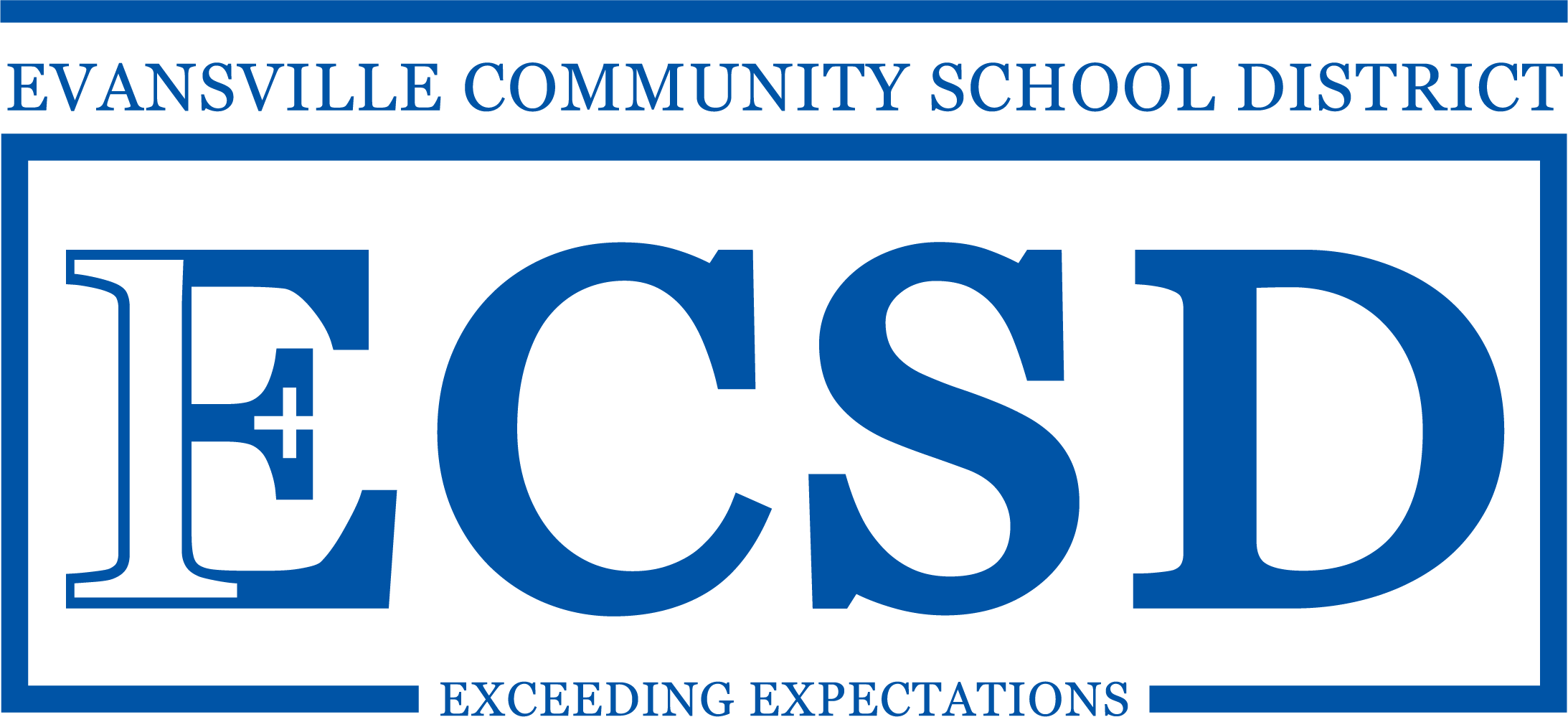 Evansville Community School District Evansville, WisconsinBray Project No. 3318Wednesday | July 31, 20191pm-3pmDistrict Office Board and Training Center340 Fair StreetEvansville WI, 53536Core Planning Team – Meeting MinutesProcess and ScheduleA motion to approve the July 17, 2019 meeting minutes was made, seconded, and approved unanimously.Reviewed recent and upcoming meetingsMiddle SchoolJP Cullen and Bray reviewed updates from the 50% CD Budget EstimateReviewed site plan and floor plan updatesReviewed furniture updatesReviewed finish options for chosen furniture piecesGrove CampusHigh SchoolCritical Path Items / Next StepsGrove CampusMiddle SchoolHigh SchoolApproved:     